INDICAÇÃO Nº 62/2016“Sugere ao Poder Executivo Municipal a realização de uma avaliação para a retirada de árvore, na Rua João da Silva Cristóvão, em frente ao Nº674, no Bairro Santa Rita, em Santa Bárbara d’Oeste.”Excelentíssimo Senhor Prefeito Municipal, Nos termos do Art. 108 do Regimento Interno desta Casa de Leis, dirijo-me a Vossa Excelência para sugerir que, por intermédio do Setor competente, seja realizada uma avaliação para a retirada de árvore, na Rua João da Silva Cristóvão, em frente ao Nº674, no Bairro Santa Rita, em Santa Bárbara d’Oeste.Justificativa:Fomos procurados por diversos moradores da rua supracitada, que reclamaram da situação da árvore em frente ao local indicado, que se encontra em péssimas condições, prejudicando a calçada e sua raiz tem invadindo as casas próximas comprometendo o muro e com risco de queda.Os moradores fizeram pedido de retirada da arvore na prefeitura mas não ouve atendimento, munícipes temem que que o muro  caia a qualquer momento e que cause prejuízos aos mesmos ou até uma tragédia.Plenário “Dr. Tancredo Neves”, em 06 de Janeiro de 2015.Ducimar de Jesus Cardoso“Kadu Garçom”-Vereador-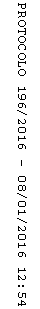 